Law & Governance 	St Aldate’s Chambers 	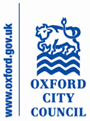 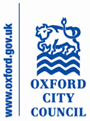 Direct Line: 01865 529107 	109 St Aldate’s E-mail: ajbradley@oxford.gov.uk	Oxford	OX1 1DS	Central Number: 01865 249811Date: 14 August 2020Dear Councillor Gant, Chair of Scrutiny Committee, I am writing to you on behalf of the Head of Law and Governance to formally notify you of an urgent key decision which has not been notified on the Forward Plan, as required by the Council’s Constitution (Part 15.17). You will be aware of the details and circumstances of the exempt urgent decision which you were briefed on by the Executive Director of Development and having agreed on 6 August 2020 to the taking of an urgent key decision under Constitution Part 15.17 and to the waiving of call in rights under Constitution Part 17.9.The decision was taken by the Chief Executive using the urgency powers delegated to him in Part 9.3(b) of the Constitution to protect the Council’s interests and assets:	9.3 Role of Head of Paid Service	…	(b)The Head of Paid Service is authorised to take any urgent action necessary to protect the Council’s interests and assets where time is of the essence and it is impracticable to secure authority to act where such authority would otherwise be required.The Head of Paid Service, in so acting, will be guided by budget and the policy framework, will consult the other Statutory Officers before acting and will report, in writing, as soon as practicable to the body which would otherwise have been required to give the necessary authority to act.…A copy of this letter will be attached to the public decision notice and the urgent decision will be reported retrospectively to Cabinet on 9 September 2020.Please let me know if you would like to discuss this matter.With best wishes,Andrew BrownCommittee and Member Services Manager